Российская ФедерацияНовгородская область Чудовский районСОВЕТ  ДЕПУТАТОВГРУЗИНСКОГО  СЕЛЬСКОГО  ПОСЕЛЕНИЯРЕШЕНИЕот 20.08.2015    № 283п. КраснофарфорныйО   заключении  соглашенияпо  передаче полномочий  поосуществлению внешнего му-ниципального   финансовогоконтроля           В соответствии с частью 11 статьи 3 Федерального закона от 7 февраля 2011 года № 6-ФЗ «Об общих принципах организации и деятельности контрольно-счетных органов субъектов Российской Федерации и муниципальных образований»  Совет депутатов Грузинского сельского поселенияРЕШИЛ:1.Передать к исполнению контрольно-счетной палате Чудовского муниципального района в 2016 году полномочия по осуществлению внешнего муниципального финансового контроля Грузинского сельского поселения:контроль за исполнением бюджета Грузинского сельского поселения;экспертиза проекта бюджета Грузинского сельского поселения;внешняя проверка годового отчета об исполнении бюджета Грузинского сельского поселения;организация и осуществление контроля за законностью, результативностью (эффективностью) использования средств бюджета Грузинского сельского поселения, а также иных средств, получаемых бюджетом Грузинского сельского поселения из иных источников, предусмотренных законодательством Российской Федерации;финансово-экономическая экспертиза проектов муниципальных правовых актов (включая обоснованность финансово-экономических обоснований) в части, касающейся расходных обязательств Грузинского сельского поселения, а также муниципальных программ;подготовка информации о ходе исполнения бюджета Грузинского сельского поселения, о результатах проведения контрольных и экспертно-аналитических мероприятий и представление такой информации в Совет депутатов Грузинского сельского поселения и Главе Грузинского сельского поселения,      и заключить соответствующее соглашение о передаче полномочий по осуществлению внешнего муниципального финансового контроля.          2. Председателю Совета депутатов Грузинского сельского поселения подписать соглашение о передаче полномочий, указанных в пункте 1 настоящего решения.     3. В решении о бюджете Грузинского сельского поселения на 2016 год и на плановый период 2017-2018  годов предусмотреть отдельной строкой объем межбюджетных трансфертов, необходимый для осуществления полномочий, указанных в пункте 1 настоящего решения, рассчитанный в установленном порядке.     4. Настоящее решение вступает в силу с 1 января 2016 года.     5.Опубликовать решение в бюллетене «Официальный вестник Грузинского сельского поселения» и разместить на официальном сайте Администрации Грузинского сельского поселения.Глава поселения   Л.В. Башмачникова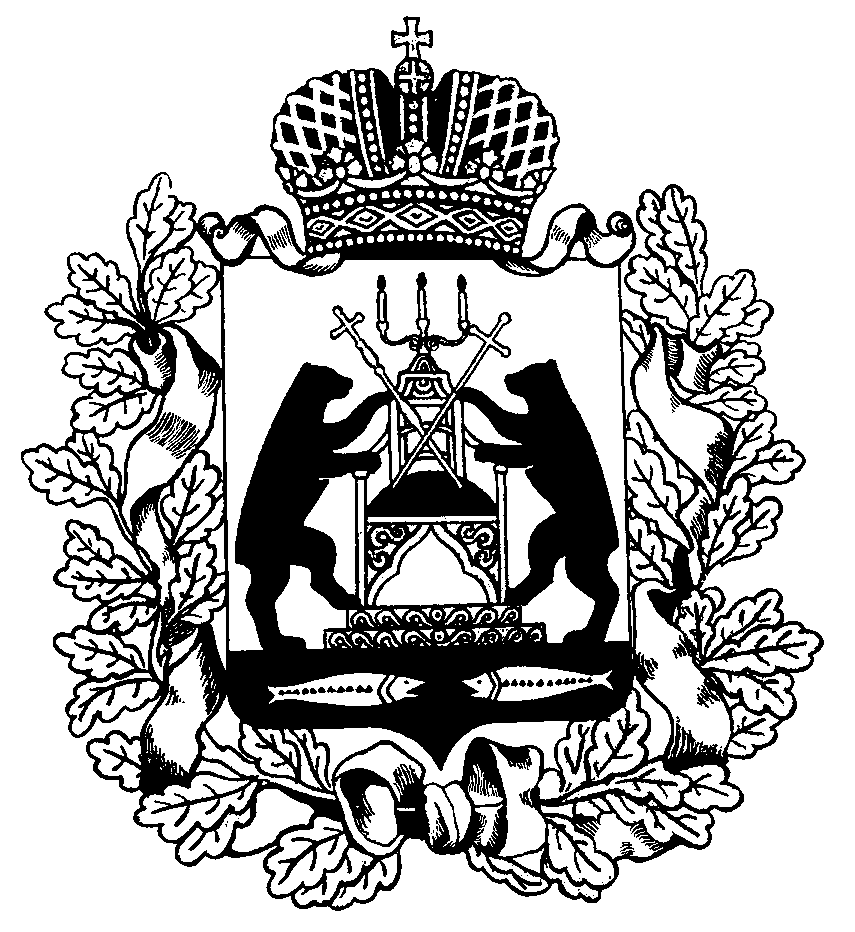 